Vedtak om fredning av [navn på kulturminnet/-ne, gårds- og bruksnr.] i [navn på kommune][sett inn foto av kulturminnet/-ne med en kort bildetekst som beskriver bildet]Vi viser til tidligere utsendt fredningsforslag for [navn på kulturminnet/-ne] datert [dato] som har vært på høring hos berørte parter og instanser. Vi viser også til midlertidig fredning av [dato]. På grunnlag av dette fatter Riksantikvaren følgende vedtak:Vedtak om fredningRiksantikvaren freder [navn på kulturminnet/-ne], [gnr.]/[bnr.]/[fnr.], i [navn på kommune]. Fredningen gjøres med hjemmel i lov 9. juni 1978 nr. 50 om kulturminner (kulturminneloven) § 15. Med dette vedtak oppheves vedtak om midlertidig fredning av [dato].Formålet med fredningenFormålet med fredningen etter kulturminneloven § 15Formålet med fredningen er å sikre og bevare [navn på kulturminnet/-ne] som et kulturhistorisk/ bygningshistorisk og/eller arkitektonisk m.v. viktig eksempel på [fyll inn hva det er et eksempel på/representativt for] / unikt kulturminnet/-ne [si hvorfor det er unikt].  Fredningen skal bidra til å: sikre at kulturhistoriske/ bygningshistoriske og/eller arkitektoniske verdier ved kulturminnet/-ne bevaressikre kulturminnet/-ne som kilde til kunnskap om [utdyp hva dette gir kunnskap om, for eksempel ivareta eller bedre den geografiske, tidsmessige, næringsmessige, funksjonelle og sosiale bredden]bevare kulturminnet/-nes opprinnelige og eldre strukturer/konstruksjoner/ elementer/vegetasjon og senere tilføyelser som uttrykk for en historisk utviklingbevare kulturminnet/-nes eksteriør med fasaden(e)s hovedstruktur og detaljering, opprinnelige/ eldre vinduer og dører, materialbruk og overflater bevare kulturminnet/-nes interiør med rominndeling, bygningsdeler og overflater som er kulturhistorisk, bygningshistorisk, arkitektonisk mv. interessantbevare fast inventar som en integrert del av byggverketbevare større løst inventar som spesifisert i omfanget av fredningen/eget vedleggbevare plass/hageanlegg/park som spesifisert i omfangetsikre den innbyrdes, visuelle og funksjonelle sammenhengen mellom byggverkene/konstruksjonene/objektene/vegetasjonselementene, og sammenhengen mellom byggverkene/ konstruksjonene/objektene og uteområdet/grøntanlegget/infrastrukturen ved anlegget [fyll inn informasjon som forklarer kulturminnet/-nes helhetlige kontekst]bevare kulturminnet/-ne knyttet til [fyll inn informasjon om aktuell hendelse eller person] sikre at spor etter teknisk og industriell virksomhet som er av historisk, teknologisk, sosial, arkitektonisk eller vitenskapelig verdi bevares sikre at arkeologiske kulturminner fra perioden etter 1537 over og under mark-/vannoverflaten ved anlegget/området bevaresbevare kulturminner som har en tilknytning til urfolk og minoriteter [fyll inn informasjon om relevant urfolk eller minoritet]bevare kulturminner som har tilknytning til historiske hendelser, tro eller tradisjon, uten synlige spor [fyll inn informasjon om relevant historisk hendelse, tro eller tradisjon] [Sett eventuelt inn flere punkter ved behov]Omfanget av fredningenFredningen omfatter kulturminnet/-ne som er opplistet og avmerket på kartet nedenfor:[Kartutsnitt med markering av kulturminnet/-ne fredet etter kulturminneloven § 15 settes inn her. Se kartveilederen.] Fredningen etter kulturminneloven § 15 omfatter: For byggverk/ tekniske og industrielle kulturminnerFredningen inkluderer: Eksteriør: konstruksjon og hovedelementer som fasade (komposisjon), materialbruk, overflater og overflatebehandling, samt bygningsdeler som vinduer, dører, gerikter, listverk, ildsteder, pipeløp over tak og detaljer som skilt og dekor mv.Interiør: konstruksjon som innvendige bærevegger og hovedelementer som planløsning og rominndeling, materialbruk, overflater og overflatebehandling samt bygningsdeler som vinduer, dører, gerikter, listverk, ildsteder, skorstein og detaljer som skilt og dekor mv. [dersom det kun er enkelte objekter som har interiørfredning må det listes opp hvilke dette gjelder][For tekniske og industrielle kulturminner:] Konstruksjonsdeler som [spesifiser] og tekniske installasjoner og maskiner som [eksemplifiser] Fast inventar som del av interiøret Til fast inventar regnes blant annet [eksemplifiser]Større løst inventar bestående av [spesifiser, eventuelt i eget vedlegg hvis det er snakk om mye]Demonterte bygningsdeler/deler som er lagret på eiendommen [spesifiser, eventuelt i eget vedlegg hvis det er snakk om mye][Hvis bare enkelte rom i et byggverk/ teknisk og- industrielt kulturminne er fredet, skrives følgende:] Rom som inngår i fredningen er avmerket med skravur på plantegningen nedenfor:[Her settes det inn eventuell(e) plantegning(er) med skravur som viser fredete rom/installasjoner. Se veilederen til malen.][Bildetekst til plantegningen(e):]Plantegning [navn på byggverk / teknisk- industrielt kulturminnet/-ne], X. etasje. Interiørfredningen er markert med blå skravur.[Dersom det er behov for å tydeliggjøre det som ikke fredes:]Fredningen omfatter ikke [spesifiser]           For arkeologiske kulturminnerFredningen inkluderer: Følgende deler av [spesifiser kulturminnet/-ne og om det er hele eller deler av dette som fredes] objekter, konstruksjoner, strukturer, aktivitetsspor og/ eller steder som nevnt i kulturminneloven § 4 [type areal som innmark, utmark][Dersom det er behov for å tydeliggjøre det som ikke fredes:]Fredningen omfatter ikke [spesifiser]For grøntanlegg/ uteområdeFredningen inkluderer: Følgende deler av [spesifiser kulturminnet/-ne og om det er hele eller deler av dette som fredes][type areal som innmark, utmark, vann, eller opparbeidet areal (for eksempel grøntanlegg, gårdsplasser og lignende)]type grøntanlegg som park, prydhage, nyttehage, gravplass, allé, idrettsanlegg, rasteplass med videreobjekter, konstruksjoner og strukturer konstruksjoner og ruiner [eller andre eksempler som nevnt i kulturminneloven § 4] elementer som [spesifiser]vegetasjon som [spesifiser]demonterte deler som er lagret på eiendommen [spesifiser, eventuelt i eget vedlegg][Vurder om botaniske, zoologiske og geologiske forekomster, jf. kulturminneloven § 15 andre ledd andre punktum, jf. kulturminneloven § 2 tredje ledd skal tas med i fredningen.][Dersom det er behov for å tydeliggjøre det som ikke fredes:]Fredningen omfatter ikke [spesifiser]Bestemmelser i kulturminneloven som gjelder for det/de fredete kulturminnet/-neFredningsbestemmelsene gjelder de/t fredete kulturminnets/-nes eksteriør og interiør slik dette er beskrevet i fredningsomfanget, se avsnitt ovenfor. I tillegg til fredningsbestemmelsene under, gjelder kulturminneloven §§ 15a, 16, 17, 18, og 21. I tillegg gjelder forskrift om fastsetting av myndighet mv. etter kulturminneloven.Særskilte bestemmelser etter kulturminneloven § 15Kulturminnet/-ne skal behandles og forvaltes på en slik måte at de kulturhistoriske, bygningshistoriske og/eller arkitektoniske verdiene de/-t representerer blir ivaretatt. Det kan gis dispensasjon til å tilbakeføre kulturminnet/-ne til opprinnelig eller tidligere utseende og/eller konstruksjoner/utforming. Forutsetningen er at tiltaket kan gjøres på et sikkert, dokumentert grunnlag eller med utgangspunkt i historiske spor.Det er ikke tillatt å foreta inngrep i det/de fredete kulturminnet-/ne. Med inngrep menes:å rive, flytte, bygge om, endre, forandre materialer eller farger, eller foreta andre endringer som går ut over vanlig vedlikehold / ordinær skjøtsel[Føy til med punkter under som er relevant for fredningen:]     [For byggverk/ tekniske og industrielle kulturminner:]å skifte ut bygningselementer/konstruksjonselementer/materialer eller forandre overflater som presisert i omfangetå skade eller fjerne fast inventar som presisert i omfangetå skade eller permanent fjerne større løst inventar som presisert i omfangetå skade eller permanent fjerne fra eiendommen demonterte bygningsdeler/konstruksjonsdeler som presisert i omfangetå skade eller permanent fjerne fra bygningen/eiendommen teknisk utstyr/maskineri som presisert i omfanget[her kan det settes inn ytterligere punkter][For arkeologiske kulturminner:]å skade, ødelegge, grave ut, flytte, forandre, tildekke, skjule eller utilbørlig skjemme kulturminnet/-ne eller fremkalle fare for at dette kan skje[her kan det settes inn ytterligere punkter][For grøntanlegg/ uteområde:]å endre terreng, grave ut, sprenge, planere, fylle opp eller foreta andre landskapsinngrep på land eller i vannmarkslagsendringer som tilplanting av innmark eller oppdyrking av utmarkå fjerne eller endre strukturerende vegetasjonselementer og konstruksjoneretablering av alle former for ny bebyggelse, nye anlegg og strukturer og større faste konstruksjoner utvidelser av veier og gårdsplasser og endring av beleggå fjerne eller endre objekter, konstruksjoner, strukturer og materialer eller elementer som for eksempel murer, trapper, stier, fontener, lysthus, dammer, bed og rabatterå felle eller skade sentrale enkeltstående/solitære og/eller eldre trær å fjerne flerårig vegetasjon som for eksempel trær, busker og staudertilrettelegging for ferdsel som kan skade fredete objekter og arealer oppsetting av større skilt- og reklameinnretningertiltak ut over ordinær skjøtseltiltak som endrer opprinnelig utforming og historiske spor, som ikke er i tråd med objektenes og arealenes egenart eller som reduserer de kulturhistoriske verdienereetablering/fornying av vegetasjon som endrer opprinnelig struktur og uttrykk  andre aktiviteter som kan medføre fare for skader eller ødeleggelse på de/-t fredete kulturminnet/-ne, som dykking eller metallsøking [her kan det settes inn ytterligere punkter] [Dersom det i samråd med fylkeskommunen/Sametinget er avtalt tiltak som er lov å utføre beskrives disse her.] Dispensasjon fra fredningenFredningen medfører at det må søkes om tillatelse i forkant av alle typer tiltak som går ut over vanlig vedlikehold / ordinær skjøtsel, jf. kulturminneloven § 15 a. Oppstår det tvil om hva som anses som vanlig vedlikehold / ordinær skjøtsel, skal fylkeskommunen/Sametinget kontaktes på forhånd. Fylkeskommunen/Sametinget kan i særlig tilfelle gi dispensasjon, ev. på visse vilkår, fra vedtak om fredning for tiltak som ikke medfører vesentlige inngrep.Tiltak som eier har fått dispensasjon til, vil i enkelte tilfeller også kreve tillatelse etter plan- og bygningsloven. Eier må avklare dette med kommunen. Mer informasjon om dispensasjon, vedlikehold og skjøtsel finnes i Riksantikvarens retningslinjer for dispensasjonsbehandling (se Riksantikvarens nettsider).Tiltak som kan gjennomføres uten dispensasjon fra fredningen Vanlig vedlikehold / ordinær skjøtsel kan gjennomføres uten dispensasjon fra fredningen:For byggverk:Med vanlig vedlikehold menes rutinemessig arbeid på byggverk for å opprettholde kulturminnet/-nes tilstand, for eksempel overflatebehandling og reparasjon av bygningselementer i samsvar med opprinnelig eller eksisterende teknikk, utførelse og materialbruk.For tekniske og industrielle kulturminner: Med vanlig vedlikehold menes rutinemessig arbeid som bidrar til å opprettholde kulturminnenes tilstand, som tradisjonell intervallutskifting av deler med tradisjonelle materialer og metoder tilpasset objektenes egenart.For arkeologiske kulturminner:Med ordinær skjøtsel menes tiltak som anses nødvendige av hensyn til formålet med fredningen. Det kan innebære regelmessig rydding og pleie av vegetasjon og andre tiltak for å verne kulturminnet.For grøntområde/uteområde:Med ordinær skjøtsel menes rutinemessig arbeid som er nødvendig for å opprettholde en ønsket tilstand, hindre forfall som skyldes slitasje og som ivaretar formålet med fredningen. For eksempel klipping av plen, ugrasluking, gjødsling, vedlikeholdsbeskjæring av busker og trær, tynning av kratt og fjerning av død vegetasjon. Mindre reparasjoner av elementer i grøntanlegg/uteområder som trappeheller, murer og gjerder er å betrakte som vanlig vedlikehold og skal skje i samsvar med opprinnelig eller eksisterende teknikk, utførelse og materialbruk.[Føy til dersom det er avtalt tiltak som kan gjennomføres uten dispensasjon fra fredningen:] I forarbeidet til denne fredningssaken ble det avtalt mellom fylkeskommunen/Sametinget og eier at følgende tiltak kan gjennomføres uten dispensasjon: [sett inn eventuelle punkter]	Forvaltnings-/skjøtselsplanDet kan i samarbeid med fylkeskommunen/Sametinget utarbeides en forvaltnings-/skjøtselsplan for de/-t fredete kulturminnet/-ne. Planen utarbeides av [fyll inn hvem]. Forvaltnings-/skjøtselsplanen skal rulleres ved behov.Begrunnelse for vedtaket [I begrunnelsen skal kulturminnet/- ne knyttes til de nasjonale målene i st.meld.16 Nye mål i kulturmiljøpolitikken om engasjement, bærekraft og mangfold, og fredningsstrategi om prioriterte områder og representativitet (regionalt/nasjonalt/internasjonalt). Dersom det ikke faller inn under temaene i fredningsstrategien, må det begrunnes hvorfor kulturminnet/-ne er så viktig(e) å bevare at vi likevel freder. Videre skal kulturminnet/-ne settes inn i en større sammenheng, med tanke på den historiske/kulturhistoriske, samfunnsmessige, geografiske, sosiale, etniske, tidsmessige, næringsmessige mv. betydning og verdi det har. Verdikriterier som benyttes i begrunnelsen for fredning er blant annet kunnskapsverdi, identitetsverdi, opplevelsesverdi, pedagogisk verdi, estetisk verdi, teknisk verdi, bruksverdi, autentisitet, kvalitet, representativitet og sjeldenhet. Det skal foretas en vurdering av samfunnsinteressene knyttet til vern opp mot andre forhold som eierinteresser og verdiskaping m.m. Dersom det er noe ekstra med kulturminnet/-ne som er relevant for begrunnelsen, for eksempel hvis tilstanden er dårlig og det vil koste mye å sette kulturminnet/-ne i stand, skal det begrunnes hvorfor vi likevel vil frede. For formulering av tekst, se veilederen til malen.]Beskrivelse av kulturminnet[Fyll inn informasjon om kulturminnet/-ne, herunder kortfattet beskrivelse, plassering av kulturminnet/-ne i landskap/kontekst og historikk]TilstandDet er gjennomført en tilstandsregistrering av kulturminnet/-ne, og på vedtakstidspunktet har [list opp kulturminnet/-ne og dens /deres tilstandsgrad (TG)]. Tilstandsregistreringen er gjort [dato] og er vedlagt i dokumentasjonsvedlegg xx. [For kulturminner i privat eie:] Den fullstendige tilstandsregistreringen er unntatt offentlighet, etter offentleglova § 13 første ledd, jf. forvaltningsloven § 13 første ledd.Eiendomsforhold[Opplysning om nåværende eierforhold]Riksantikvarens myndighetMyndigheten til å fatte fredningsvedtak etter kulturminneloven § 15 er delegert fra Klima- og miljøverndepartementet til Riksantikvaren, jf. forskrift om fastsetting av myndighet mv. etter kulturminneloven § 2 (4).Fredningen gjøres etter særskilte regler om saksbehandling jf. kulturminneloven § 22.Forholdet til annet lovverk[Når kulturminneforvaltningen fatter et fredningsvedtak, skal det også på forhånd vurderes konsekvenser for annet relevant lovverk, herunder naturmangfoldloven og plan- og bygningsloven.]Naturmangfoldloven Som en del av saksutredningen skal det gjøres en vurdering av om vedtaket er av slik karakter at det kan utgjøre risiko for skade på naturmangfoldet. Dette følger av naturmangfoldloven §§ 8-12, jf. § 7.[Dersom vedtaket ikke utgjør en risiko:] Det er vurdert at fredningen ikke vil ha negative virkninger for naturmangfoldet. [Dersom vedtaket utgjør en risiko, må det gjøres et søk i Artsdatabankens Artskart og Miljødirektoratets Naturbase:] Det er gjort søk i Artsdatabankens Artskart og Miljødirektoratets Naturbase den [dato] for å sikre at beslutningen bygger på tilstrekkelig kunnskap. [Angi de truede/sårbare artene og naturtypene, og eller arter/ naturtyper som utgjør risiko for skade (svartelistet) jf. forskrift om fremmede organismer (19. juni 2015 nr. 716).]. [Der det kan oppstå interessekonflikter mellom natur- og kulturminnevernet, kan følgende formulering benyttes:] Det kan oppstå avgrensede interessekonflikter mellom naturvernet og kulturminnevernet knyttet til arealet. For å unngå eller begrense skader på naturmangfoldet skal det utarbeides en forvaltningsplan/skjøtselsplan for det fredete området, jf. fredningsbestemmelsene pkt. x (se side x).Plan- og bygningsloven[Kort omtale av planstatus] Praktisk informasjonKontaktinformasjon Det er [navn på fylkeskommunen/Sametinget] som har ansvaret for forvaltningen av fredete byggverk, anlegg og områder. Fylkeskommunen/Sametinget svarer også på spørsmål om fredningen og behandler søknader om dispensasjoner og tilskudd. [Sett inn kontaktinformasjon til fylkeskommunen/Sametinget. Ansvar for vedlikeholdEier eller bruker har ansvar for vedlikehold av det fredete kulturminnet/-ne.Økonomiske tilskudd Det er anledning til å søke fylkeskommunen/Sametinget om tilskudd til merkostnader som følger av krav til antikvarisk utførelse ved sikring, istandsetting, vedlikehold og skjøtsel av fredete kulturminner. Mer informasjon om tilskudd finnes på Riksantikvarens nettsider eller ved å kontakte relevant fylkeskommune. Det gis normalt ikke tilskudd til fredete kulturminner som eies av museer eller det offentlige.Bakgrunnen for fredningssaken [Beskriv bakgrunnen for fredningssaken/-foranledningen til oppstart av fredning av kulturminnet/-ne]SakshistorikkKontakt med eier/grunneier/rettighetshaver i fredningssaken[Redegjør for eiers/grunneiers/rettighetshavers involvering og medvirkning] Midlertidig fredning[Redegjør kort for bakgrunnen for den midlertidige fredningen. For eksempel konflikt mellom foreslått plan og vernehensyn, tillatelse til tiltak som truer verneinteresser etc.] Vedtak om midlertidig fredning, jf. kulturminneloven § 22 nr. 4. ble gjort i brev [dato]. Melding om oppstart av fredningssakGrunneiere, eiere, kommunen og [navn på ev. andre berørte parter] fikk i brev av [dato] fra [navn på fylkeskommune/Sametinget eller Riksantikvaren] melding om oppstart av fredningssak, jf. kulturminneloven § 22 nr. 1. Melding om oppstart ble samtidig kunngjort i avisene [navn på aviser, og dato/periode].Det ble gitt en frist til [dato] til å komme med merknader.[Dersom ingen merknader:]Det kom ikke inn merknader til melding om oppstart innen fristen.[Dersom merknader:] Merknader med fylkeskommunens/Sametingets kommentarerDet kom inn i alt [antall] merknader til melding om oppstart av fredningssak. Merknadene er her kort gjengitt med fylkeskommunens/Sametingets kommentarer:Merknader fra [navn på avsender av merknad][Skriv en kort oppsummering av merknaden, for eksempel i kulepunkter]Fylkeskommunens/Sametingets behandling av merknad fra [navn på avsender av merknad][Fylkeskommunens/Sametingets kommentarer til merknaden gjengis kort.][Dersom det er mange merknader kan merknad og tilsvar legges i tabell, som foreslått under:][Riksantikvarens kommentarer og merknader kommer som hovedregel samlet til slutt under overskriften “Riksantikvarens behandling av fredningssaken”. Dersom Riksantikvaren imidlertid har behov for å kommentere enkeltmerknader kan dette eventuelt gjøres direkte etter fylkeskommunens/Sametingets behandling av merknad eller i en egen kolonne i tabellen over.] Fredningsforslag på offentlig ettersyn[Navn på fylkeskommune]/Sametinget/Riksantikvaren utformet deretter et fredningsforslag på bakgrunn av melding om oppstart og de innkomne merknadene. Dette ble [dato] sendt på høring til berørte parter, jf. kulturminneloven § 22 nr. 2. Samtidig ble det kunngjort i avisene [navn på aviser] og Norsk lysingsblad at fredningsforslaget var lagt ut til offentlig ettersyn i [navn på kommune og fylkeskommune].Det ble gitt en frist til [dato] til å komme med merknader.[Dersom ingen merknader:]Det kom ikke inn merknader til fredningsforslaget innen fristen.[Dersom merknader:] Merknader med fylkeskommunens/Sametingets kommentarerDet kom inn i alt [antall] merknader til fredningsforslaget. Merknadene er her kort gjengitt med fylkeskommunens/Sametingets kommentarer:Merknader fra [navn på avsender av merknad][Skriv en kort oppsummering av merknaden, for eksempel i kulepunkter]Fylkeskommunens/Sametingets behandling av merknad fra [navn på avsender av merknad][Fylkeskommunens/Sametingets kommentarer til merknaden gjengis kort.][Dersom det er mange merknader kan merknad og tilsvar legges i tabell, som foreslått under:][Riksantikvarens kommentarer og merknader kommer som hovedregel samlet til slutt under overskriften “Riksantikvarens behandling av fredningssaken”. Dersom Riksantikvaren imidlertid har behov for å kommentere enkeltmerknader kan dette eventuelt gjøres direkte etter fylkeskommunens/Sametingets behandling av merknad eller i en egen kolonne i tabellen over.] Kommunens politiske behandling og vedtakForslag om fredning og innkomne merknader ble oversendt [kommunens navn] i brev av [dato], jf. kulturminneloven § 22 nr. 3. Det ble gitt en frist til [dato] for kommunens politiske uttalelse. [Navn på formannskapet, kommunestyret/bystyret eller tilsvarende] behandlet saken den [dato] som sak [navn på sak] og fattet følgende vedtak:«[Her siteres formannskapet, kommunestyret/bystyret eller tilsvarendes vedtak i sin helhet.]»Fylkeskommunens/Sametingets politiske behandling og vedtak[Settes inn ved eventuell politisk behandling av saken i fylkeskommunen/Sametinget]Riksantikvarens behandling av fredningssakenForslag om fredning med politisk vedtak, ble oversendt fra [navn på] fylkeskommune/Sametinget til Riksantikvaren [dato]. Riksantikvaren har ved behandlingen av saken vært i dialog med fylkeskommunen/Sametinget, eier av eiendommen [navn] og [navn på ev. andre berørte parter]. [Redegjør for Riksantikvarens vurderinger som ikke fremgår av tidligere tekst, samt eventuelle møter, befaringer mv.] Mulighet til å klage på vedtaketVedtaket om fredning kan påklages innen tre uker fra mottakelsen. Eventuell klage sendes Riksantikvaren. Hvis klagen ikke tas til følge, sendes klagen til Klima- og miljødepartementet for endelig avgjørelse, jf. forvaltningsloven §§ 28 og 29.Tinglysing Fredningsvedtaket vil bli tinglyst av Riksantikvaren i samsvar med kulturminneloven § 22 nr. 5. Med vennlig hilsen[Signatur]Vedlegg: [dokumentasjonsvedlegg del 1][dokumentasjonsvedlegg del 2 – u.off][å eie et fredet hus][rundskriv om enklere og raskere dispensasjonsbehandling][gamle hager - undersøkelse og restaurering][føy til vedlegg som er relevante]Kopi til: FylkeskommunenKommuneKlima- og miljødepartementet[føy til andre kopimottakere - her gjøres det ellers en skjønnsmessig vurdering ut ifra hvem som har uttalt seg i saken. Må gjøres en konkret vurdering i hver enkelt sak.]Navn på objektKulturminne-IDGnr./bnr.Bygningsnummer/ evt. koordinaterOmfang (eksteriør og / interiør)AvsenderMerknadFylkeskommunens/Sametingets behandling av merknad[Navn på avsender av merknad][Skriv en kort oppsummering av merknaden, for eksempel i kulepunkter][Fylkeskommunens/ Sametingets kommentarer til merknaden gjengis kort.]AvsenderMerknadFylkeskommunens/Sametingets behandling av merknad[Navn på avsender av merknad][Skriv en kort oppsummering av merknaden, for eksempel i kulepunkter][Fylkeskommunens/Sametingets kommentarer til merknaden gjengis kort.]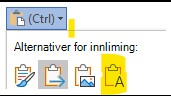 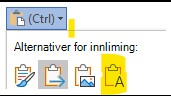 